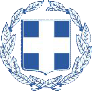 ΑΙΤΗΣΗ – ΥΠΕΥΘΥΝΗ  ΔΗΛΩΣΗ(Άρθρο 8 Ν.1599/1986 και άρθρο 3 παρ.3 Ν.2690/1999)Υπεύθυνη Δήλωση:Με  ατομική μου ευθύνη και γνωρίζοντας τις κυρώσεις που προβλέπονται από τις διατάξεις της παρ. 6 του άρθρου 22 του Ν. 1599/1986, δηλώνω ότι: Εισήλθα στην Ελλάδα προ 12μηνου από τις_____________________, δεν διέκοψα την διαμονή μου για 3 ή παραπάνω μήνες κατά το 12μηνο αυτό και έχω την κανονική μου διαμονή στην προαναφερόμενη Δ/νση.   Δεν είμαι κάτοχος άλλης άδειας οδήγησης Ελληνικής ή κράτους  μέλους της Ε.Ε. (συμπεριλαμβανομένων των κρατών Νορβηγίας, Ισλανδίας και Λιχτενστάιν) και δεν μου έχει αφαιρεθεί από οποιαδήποτε αρχή. Δεν κατέχω άδεια οδήγησης τρίτης χώρας.Δεν επιθυμώ/ Επιθυμώ την αναγραφή της Ομάδας Αίματός του στο έντυπο της άδειας οδήγησης και συγκατατίθεμαι στην τήρησή της στο Αρχείο Αδειών Οδήγησης του Υπουργείου Υποδομών και ΜεταφορώνΤα κατατεθέντα δικαιολογητικά είναι γνήσια και τα στοιχεία που περιέχουν αληθή.Εξουσιοδοτώ τον πιο πάνω αναφερόμενο εκπρόσωπο να καταθέσει την αίτηση με τα δικαιολογητικά και να παραλάβει την άδεια οδήγησης.  ___/___/20___Η/Ο ΑΙΤΟΥΣΑ/ΩΝ	ΠΑΡΑΛΑΒΗ  __________________        ΠΛΗΡΟΦΟΡΙΑΚΑ ΣΤΟΙΧΕΙΑΑΠΑΙΤΟΥΜΕΝΑ ΔΙΚΑΙΟΛΟΓΗΤΙΚΑΗ ακρίβεια των στοιχείων που υποβάλλονται με αυτή τη δήλωση μπορεί να ελεγχθεί με βάση το αρχείο άλλων υπηρεσιών (άρθρο 8 παρ. 4 Ν. 1599/1986)Η ακρίβεια των στοιχείων που υποβάλλονται με αυτή τη δήλωση μπορεί να ελεγχθεί με βάση το αρχείο άλλων υπηρεσιών (άρθρο 8 παρ. 4 Ν. 1599/1986)Η ακρίβεια των στοιχείων που υποβάλλονται με αυτή τη δήλωση μπορεί να ελεγχθεί με βάση το αρχείο άλλων υπηρεσιών (άρθρο 8 παρ. 4 Ν. 1599/1986)Η ακρίβεια των στοιχείων που υποβάλλονται με αυτή τη δήλωση μπορεί να ελεγχθεί με βάση το αρχείο άλλων υπηρεσιών (άρθρο 8 παρ. 4 Ν. 1599/1986)Μετατροπή ξένης άδειας οδήγησης που εκδόθηκε από Ελβετία σε ΕλληνικήΜετατροπή ξένης άδειας οδήγησης που εκδόθηκε από Ελβετία σε ΕλληνικήΜετατροπή ξένης άδειας οδήγησης που εκδόθηκε από Ελβετία σε ΕλληνικήΜετατροπή ξένης άδειας οδήγησης που εκδόθηκε από Ελβετία σε ΕλληνικήΠρος: Περιφέρεια Δυτικής Ελλάδας Δ/νση Μεταφορών & ΕπικοινωνιώνΑΡΙΘΜΟΣ ΠΡΩΤΟΚΟΛΛΟΥΗΜΕΡΟΜΗΝΙΑΠρος: Περιφέρεια Δυτικής Ελλάδας Δ/νση Μεταφορών & ΕπικοινωνιώνΣυμπληρώνεται από την υπηρεσίαΣυμπληρώνεται από την υπηρεσίαΣτοιχεία Αιτούντος Στοιχεία Αιτούντος Στοιχεία Αιτούντος Στοιχεία Αιτούντος Στοιχεία Αιτούντος Στοιχεία Αιτούντος   Ομάδα Αίματος:  Ομάδα Αίματος:Όνομα:Όνομα:Επώνυμο:Επώνυμο:Όνομα Πατέρα:Όνομα Πατέρα:Επώνυμο Πατέρα:Επώνυμο Πατέρα:Όνομα Μητέρας:Όνομα Μητέρας:Επώνυμο Μητέρας:Επώνυμο Μητέρας:Α.Δ.Τ.:Α.Δ.Τ.:Α. Φ. Μ.:Α. Φ. Μ.:Ημ/νια Γέννησης:Ημ/νια Γέννησης:Τόπος Γέννησης:Τόπος Γέννησης:Τόπος κατοικίας:Τόπος κατοικίας:Οδός:Οδός:Οδός:Αριθ.:Αριθ.:Τ.Κ.:Τηλέφωνο:Τηλέφωνο:E-Mail:E-Mail:E-Mail:Αριθμός Παραβόλου 1):Αριθμός Παραβόλου 1):Αριθμός Παραβόλου 1):Αριθμός Παραβόλου 1):Αριθμός Παραβόλου 1):Αριθμός Παραβόλου 1):Αριθμός Παραβόλου 1):Αριθμός Παραβόλου 1):Αριθμός Παραβόλου 1):Αριθμός Παραβόλου 1):Αριθμός Παραβόλου 1):Αριθμός Παραβόλου 1):Αριθμός Παραβόλου 1):Αριθμός Παραβόλου 1):Αριθμός Παραβόλου 1):Αριθμός Παραβόλου 2):Αριθμός Παραβόλου 2):Αριθμός Παραβόλου 2):Αριθμός Παραβόλου 2):Αριθμός Παραβόλου 2):Αριθμός Παραβόλου 2):Αριθμός Παραβόλου 2):Αριθμός Παραβόλου 2):Αριθμός Παραβόλου 2):Αριθμός Παραβόλου 2):Αριθμός Παραβόλου 2):Αριθμός Παραβόλου 2):Αριθμός Παραβόλου 2):Αριθμός Παραβόλου 2):Αριθμός Παραβόλου 2):Αριθμός Παραβόλου 3):Αριθμός Παραβόλου 3):Αριθμός Παραβόλου 3):Αριθμός Παραβόλου 3):Αριθμός Παραβόλου 3):Αριθμός Παραβόλου 3):Αριθμός Παραβόλου 3):Αριθμός Παραβόλου 3):Αριθμός Παραβόλου 3):Αριθμός Παραβόλου 3):Αριθμός Παραβόλου 3):Αριθμός Παραβόλου 3):Αριθμός Παραβόλου 3):Αριθμός Παραβόλου 3):Αριθμός Παραβόλου 3):Δεν απαιτείται η υποβολή των ανωτέρω αποδεικτικών πληρωμής, εφόσον αναγράφεται στην αίτηση ο 20ψηφιος κωδικός  πληρωμής  του/των παραβόλου/ων.Δεν απαιτείται η υποβολή των ανωτέρω αποδεικτικών πληρωμής, εφόσον αναγράφεται στην αίτηση ο 20ψηφιος κωδικός  πληρωμής  του/των παραβόλου/ων.Δεν απαιτείται η υποβολή των ανωτέρω αποδεικτικών πληρωμής, εφόσον αναγράφεται στην αίτηση ο 20ψηφιος κωδικός  πληρωμής  του/των παραβόλου/ων.Δεν απαιτείται η υποβολή των ανωτέρω αποδεικτικών πληρωμής, εφόσον αναγράφεται στην αίτηση ο 20ψηφιος κωδικός  πληρωμής  του/των παραβόλου/ων.Δεν απαιτείται η υποβολή των ανωτέρω αποδεικτικών πληρωμής, εφόσον αναγράφεται στην αίτηση ο 20ψηφιος κωδικός  πληρωμής  του/των παραβόλου/ων.Δεν απαιτείται η υποβολή των ανωτέρω αποδεικτικών πληρωμής, εφόσον αναγράφεται στην αίτηση ο 20ψηφιος κωδικός  πληρωμής  του/των παραβόλου/ων.Δεν απαιτείται η υποβολή των ανωτέρω αποδεικτικών πληρωμής, εφόσον αναγράφεται στην αίτηση ο 20ψηφιος κωδικός  πληρωμής  του/των παραβόλου/ων.Δεν απαιτείται η υποβολή των ανωτέρω αποδεικτικών πληρωμής, εφόσον αναγράφεται στην αίτηση ο 20ψηφιος κωδικός  πληρωμής  του/των παραβόλου/ων.Δεν απαιτείται η υποβολή των ανωτέρω αποδεικτικών πληρωμής, εφόσον αναγράφεται στην αίτηση ο 20ψηφιος κωδικός  πληρωμής  του/των παραβόλου/ων.Δεν απαιτείται η υποβολή των ανωτέρω αποδεικτικών πληρωμής, εφόσον αναγράφεται στην αίτηση ο 20ψηφιος κωδικός  πληρωμής  του/των παραβόλου/ων.Δεν απαιτείται η υποβολή των ανωτέρω αποδεικτικών πληρωμής, εφόσον αναγράφεται στην αίτηση ο 20ψηφιος κωδικός  πληρωμής  του/των παραβόλου/ων.Δεν απαιτείται η υποβολή των ανωτέρω αποδεικτικών πληρωμής, εφόσον αναγράφεται στην αίτηση ο 20ψηφιος κωδικός  πληρωμής  του/των παραβόλου/ων.Δεν απαιτείται η υποβολή των ανωτέρω αποδεικτικών πληρωμής, εφόσον αναγράφεται στην αίτηση ο 20ψηφιος κωδικός  πληρωμής  του/των παραβόλου/ων.Δεν απαιτείται η υποβολή των ανωτέρω αποδεικτικών πληρωμής, εφόσον αναγράφεται στην αίτηση ο 20ψηφιος κωδικός  πληρωμής  του/των παραβόλου/ων.Δεν απαιτείται η υποβολή των ανωτέρω αποδεικτικών πληρωμής, εφόσον αναγράφεται στην αίτηση ο 20ψηφιος κωδικός  πληρωμής  του/των παραβόλου/ων.ΟΡΙΣΜΟΣ/ΣΤΟΙΧΕΙΑ ΕΚΠΡΟΣΩΠΟΥ (για μη αυτοπρόσωπη κατάθεση αίτησης ή παραλαβή τελικής διοικητικής πράξης): Εξουσιοδοτώ τον/την πιο κάτω αναφερόμενο/η να καταθέσει την παρούσα αίτηση για λογαριασμό μου και να παραλάβει την τελική διοικητική πράξη.ΟΡΙΣΜΟΣ/ΣΤΟΙΧΕΙΑ ΕΚΠΡΟΣΩΠΟΥ (για μη αυτοπρόσωπη κατάθεση αίτησης ή παραλαβή τελικής διοικητικής πράξης): Εξουσιοδοτώ τον/την πιο κάτω αναφερόμενο/η να καταθέσει την παρούσα αίτηση για λογαριασμό μου και να παραλάβει την τελική διοικητική πράξη.ΟΡΙΣΜΟΣ/ΣΤΟΙΧΕΙΑ ΕΚΠΡΟΣΩΠΟΥ (για μη αυτοπρόσωπη κατάθεση αίτησης ή παραλαβή τελικής διοικητικής πράξης): Εξουσιοδοτώ τον/την πιο κάτω αναφερόμενο/η να καταθέσει την παρούσα αίτηση για λογαριασμό μου και να παραλάβει την τελική διοικητική πράξη.ΟΡΙΣΜΟΣ/ΣΤΟΙΧΕΙΑ ΕΚΠΡΟΣΩΠΟΥ (για μη αυτοπρόσωπη κατάθεση αίτησης ή παραλαβή τελικής διοικητικής πράξης): Εξουσιοδοτώ τον/την πιο κάτω αναφερόμενο/η να καταθέσει την παρούσα αίτηση για λογαριασμό μου και να παραλάβει την τελική διοικητική πράξη.ΟΡΙΣΜΟΣ/ΣΤΟΙΧΕΙΑ ΕΚΠΡΟΣΩΠΟΥ (για μη αυτοπρόσωπη κατάθεση αίτησης ή παραλαβή τελικής διοικητικής πράξης): Εξουσιοδοτώ τον/την πιο κάτω αναφερόμενο/η να καταθέσει την παρούσα αίτηση για λογαριασμό μου και να παραλάβει την τελική διοικητική πράξη.ΟΡΙΣΜΟΣ/ΣΤΟΙΧΕΙΑ ΕΚΠΡΟΣΩΠΟΥ (για μη αυτοπρόσωπη κατάθεση αίτησης ή παραλαβή τελικής διοικητικής πράξης): Εξουσιοδοτώ τον/την πιο κάτω αναφερόμενο/η να καταθέσει την παρούσα αίτηση για λογαριασμό μου και να παραλάβει την τελική διοικητική πράξη.ΟΡΙΣΜΟΣ/ΣΤΟΙΧΕΙΑ ΕΚΠΡΟΣΩΠΟΥ (για μη αυτοπρόσωπη κατάθεση αίτησης ή παραλαβή τελικής διοικητικής πράξης): Εξουσιοδοτώ τον/την πιο κάτω αναφερόμενο/η να καταθέσει την παρούσα αίτηση για λογαριασμό μου και να παραλάβει την τελική διοικητική πράξη.ΟΡΙΣΜΟΣ/ΣΤΟΙΧΕΙΑ ΕΚΠΡΟΣΩΠΟΥ (για μη αυτοπρόσωπη κατάθεση αίτησης ή παραλαβή τελικής διοικητικής πράξης): Εξουσιοδοτώ τον/την πιο κάτω αναφερόμενο/η να καταθέσει την παρούσα αίτηση για λογαριασμό μου και να παραλάβει την τελική διοικητική πράξη.ΟΡΙΣΜΟΣ/ΣΤΟΙΧΕΙΑ ΕΚΠΡΟΣΩΠΟΥ (για μη αυτοπρόσωπη κατάθεση αίτησης ή παραλαβή τελικής διοικητικής πράξης): Εξουσιοδοτώ τον/την πιο κάτω αναφερόμενο/η να καταθέσει την παρούσα αίτηση για λογαριασμό μου και να παραλάβει την τελική διοικητική πράξη.ΟΡΙΣΜΟΣ/ΣΤΟΙΧΕΙΑ ΕΚΠΡΟΣΩΠΟΥ (για μη αυτοπρόσωπη κατάθεση αίτησης ή παραλαβή τελικής διοικητικής πράξης): Εξουσιοδοτώ τον/την πιο κάτω αναφερόμενο/η να καταθέσει την παρούσα αίτηση για λογαριασμό μου και να παραλάβει την τελική διοικητική πράξη.ΟΡΙΣΜΟΣ/ΣΤΟΙΧΕΙΑ ΕΚΠΡΟΣΩΠΟΥ (για μη αυτοπρόσωπη κατάθεση αίτησης ή παραλαβή τελικής διοικητικής πράξης): Εξουσιοδοτώ τον/την πιο κάτω αναφερόμενο/η να καταθέσει την παρούσα αίτηση για λογαριασμό μου και να παραλάβει την τελική διοικητική πράξη.ΟΡΙΣΜΟΣ/ΣΤΟΙΧΕΙΑ ΕΚΠΡΟΣΩΠΟΥ (για μη αυτοπρόσωπη κατάθεση αίτησης ή παραλαβή τελικής διοικητικής πράξης): Εξουσιοδοτώ τον/την πιο κάτω αναφερόμενο/η να καταθέσει την παρούσα αίτηση για λογαριασμό μου και να παραλάβει την τελική διοικητική πράξη.ΟΡΙΣΜΟΣ/ΣΤΟΙΧΕΙΑ ΕΚΠΡΟΣΩΠΟΥ (για μη αυτοπρόσωπη κατάθεση αίτησης ή παραλαβή τελικής διοικητικής πράξης): Εξουσιοδοτώ τον/την πιο κάτω αναφερόμενο/η να καταθέσει την παρούσα αίτηση για λογαριασμό μου και να παραλάβει την τελική διοικητική πράξη.ΟΡΙΣΜΟΣ/ΣΤΟΙΧΕΙΑ ΕΚΠΡΟΣΩΠΟΥ (για μη αυτοπρόσωπη κατάθεση αίτησης ή παραλαβή τελικής διοικητικής πράξης): Εξουσιοδοτώ τον/την πιο κάτω αναφερόμενο/η να καταθέσει την παρούσα αίτηση για λογαριασμό μου και να παραλάβει την τελική διοικητική πράξη.ΟΡΙΣΜΟΣ/ΣΤΟΙΧΕΙΑ ΕΚΠΡΟΣΩΠΟΥ (για μη αυτοπρόσωπη κατάθεση αίτησης ή παραλαβή τελικής διοικητικής πράξης): Εξουσιοδοτώ τον/την πιο κάτω αναφερόμενο/η να καταθέσει την παρούσα αίτηση για λογαριασμό μου και να παραλάβει την τελική διοικητική πράξη.ΟΡΙΣΜΟΣ/ΣΤΟΙΧΕΙΑ ΕΚΠΡΟΣΩΠΟΥ (για μη αυτοπρόσωπη κατάθεση αίτησης ή παραλαβή τελικής διοικητικής πράξης): Εξουσιοδοτώ τον/την πιο κάτω αναφερόμενο/η να καταθέσει την παρούσα αίτηση για λογαριασμό μου και να παραλάβει την τελική διοικητική πράξη.ΟΡΙΣΜΟΣ/ΣΤΟΙΧΕΙΑ ΕΚΠΡΟΣΩΠΟΥ (για μη αυτοπρόσωπη κατάθεση αίτησης ή παραλαβή τελικής διοικητικής πράξης): Εξουσιοδοτώ τον/την πιο κάτω αναφερόμενο/η να καταθέσει την παρούσα αίτηση για λογαριασμό μου και να παραλάβει την τελική διοικητική πράξη.ΟΡΙΣΜΟΣ/ΣΤΟΙΧΕΙΑ ΕΚΠΡΟΣΩΠΟΥ (για μη αυτοπρόσωπη κατάθεση αίτησης ή παραλαβή τελικής διοικητικής πράξης): Εξουσιοδοτώ τον/την πιο κάτω αναφερόμενο/η να καταθέσει την παρούσα αίτηση για λογαριασμό μου και να παραλάβει την τελική διοικητική πράξη.ΟΡΙΣΜΟΣ/ΣΤΟΙΧΕΙΑ ΕΚΠΡΟΣΩΠΟΥ (για μη αυτοπρόσωπη κατάθεση αίτησης ή παραλαβή τελικής διοικητικής πράξης): Εξουσιοδοτώ τον/την πιο κάτω αναφερόμενο/η να καταθέσει την παρούσα αίτηση για λογαριασμό μου και να παραλάβει την τελική διοικητική πράξη.ΟΡΙΣΜΟΣ/ΣΤΟΙΧΕΙΑ ΕΚΠΡΟΣΩΠΟΥ (για μη αυτοπρόσωπη κατάθεση αίτησης ή παραλαβή τελικής διοικητικής πράξης): Εξουσιοδοτώ τον/την πιο κάτω αναφερόμενο/η να καταθέσει την παρούσα αίτηση για λογαριασμό μου και να παραλάβει την τελική διοικητική πράξη.ΟΡΙΣΜΟΣ/ΣΤΟΙΧΕΙΑ ΕΚΠΡΟΣΩΠΟΥ (για μη αυτοπρόσωπη κατάθεση αίτησης ή παραλαβή τελικής διοικητικής πράξης): Εξουσιοδοτώ τον/την πιο κάτω αναφερόμενο/η να καταθέσει την παρούσα αίτηση για λογαριασμό μου και να παραλάβει την τελική διοικητική πράξη.ΟΡΙΣΜΟΣ/ΣΤΟΙΧΕΙΑ ΕΚΠΡΟΣΩΠΟΥ (για μη αυτοπρόσωπη κατάθεση αίτησης ή παραλαβή τελικής διοικητικής πράξης): Εξουσιοδοτώ τον/την πιο κάτω αναφερόμενο/η να καταθέσει την παρούσα αίτηση για λογαριασμό μου και να παραλάβει την τελική διοικητική πράξη.ΟΡΙΣΜΟΣ/ΣΤΟΙΧΕΙΑ ΕΚΠΡΟΣΩΠΟΥ (για μη αυτοπρόσωπη κατάθεση αίτησης ή παραλαβή τελικής διοικητικής πράξης): Εξουσιοδοτώ τον/την πιο κάτω αναφερόμενο/η να καταθέσει την παρούσα αίτηση για λογαριασμό μου και να παραλάβει την τελική διοικητική πράξη.ΟΡΙΣΜΟΣ/ΣΤΟΙΧΕΙΑ ΕΚΠΡΟΣΩΠΟΥ (για μη αυτοπρόσωπη κατάθεση αίτησης ή παραλαβή τελικής διοικητικής πράξης): Εξουσιοδοτώ τον/την πιο κάτω αναφερόμενο/η να καταθέσει την παρούσα αίτηση για λογαριασμό μου και να παραλάβει την τελική διοικητική πράξη.ΟΡΙΣΜΟΣ/ΣΤΟΙΧΕΙΑ ΕΚΠΡΟΣΩΠΟΥ (για μη αυτοπρόσωπη κατάθεση αίτησης ή παραλαβή τελικής διοικητικής πράξης): Εξουσιοδοτώ τον/την πιο κάτω αναφερόμενο/η να καταθέσει την παρούσα αίτηση για λογαριασμό μου και να παραλάβει την τελική διοικητική πράξη.ΟΡΙΣΜΟΣ/ΣΤΟΙΧΕΙΑ ΕΚΠΡΟΣΩΠΟΥ (για μη αυτοπρόσωπη κατάθεση αίτησης ή παραλαβή τελικής διοικητικής πράξης): Εξουσιοδοτώ τον/την πιο κάτω αναφερόμενο/η να καταθέσει την παρούσα αίτηση για λογαριασμό μου και να παραλάβει την τελική διοικητική πράξη.ΟΡΙΣΜΟΣ/ΣΤΟΙΧΕΙΑ ΕΚΠΡΟΣΩΠΟΥ (για μη αυτοπρόσωπη κατάθεση αίτησης ή παραλαβή τελικής διοικητικής πράξης): Εξουσιοδοτώ τον/την πιο κάτω αναφερόμενο/η να καταθέσει την παρούσα αίτηση για λογαριασμό μου και να παραλάβει την τελική διοικητική πράξη.ΟΡΙΣΜΟΣ/ΣΤΟΙΧΕΙΑ ΕΚΠΡΟΣΩΠΟΥ (για μη αυτοπρόσωπη κατάθεση αίτησης ή παραλαβή τελικής διοικητικής πράξης): Εξουσιοδοτώ τον/την πιο κάτω αναφερόμενο/η να καταθέσει την παρούσα αίτηση για λογαριασμό μου και να παραλάβει την τελική διοικητική πράξη.ΟΡΙΣΜΟΣ/ΣΤΟΙΧΕΙΑ ΕΚΠΡΟΣΩΠΟΥ (για μη αυτοπρόσωπη κατάθεση αίτησης ή παραλαβή τελικής διοικητικής πράξης): Εξουσιοδοτώ τον/την πιο κάτω αναφερόμενο/η να καταθέσει την παρούσα αίτηση για λογαριασμό μου και να παραλάβει την τελική διοικητική πράξη.ΟΡΙΣΜΟΣ/ΣΤΟΙΧΕΙΑ ΕΚΠΡΟΣΩΠΟΥ (για μη αυτοπρόσωπη κατάθεση αίτησης ή παραλαβή τελικής διοικητικής πράξης): Εξουσιοδοτώ τον/την πιο κάτω αναφερόμενο/η να καταθέσει την παρούσα αίτηση για λογαριασμό μου και να παραλάβει την τελική διοικητική πράξη.Όνομα:Επώνυμο:Επώνυμο:Όνομα Πατέρα:Α.Δ.Τ.:Α.Δ.Τ.:Τόπος Κατοικίας:Οδός:Αριθ.:Αριθ.:Τ.Κ.:Τ.Κ.:Τ.Κ.:Τηλέφωνο:E-Mail:ΣΥΜΠΛΗΡΩΝΕΤΑΙ ΑΠΟ ΤΗΝ ΥΠΗΡΕΣΙΑΜετατροπή:  __ _____________________________Αριθμός Α.Ο.:_______________________________Ημ/νία  Έκδοσης:   ___________________________Ισχύει μέχρι:  _______________________________Παρατηρήσεις:________________________________________________________________________                          Ε.Α.          Η/Ο Προϊσταμένη/οςΑ/ΑΔΙΚΑΙΟΛΟΓΗΤΙΚΑ1Αίτηση (χορηγείται από την Υπηρεσία)2Αίτηση εκτύπωσης (χορηγείται από την Υπηρεσία)3Επίσημη μετάφραση της ξένης αδείας οδήγησης στην Ελληνική γλώσσα, από το Υπ. Εξωτερικών ή την προξενική αρχή της χώρας έκδοσης ή δικηγόρο ή από την εδώ προξενική αρχή της χώρας έκδοσης4Φωτοαντίγραφο της ξένης άδειας οδήγησης και επίδειξη αυτής5Αστυνομική Ταυτότητα και φωτοαντίγραφο αυτής ή Ελληνικό Διαβατήριο αν ο ενδιαφερόμενος έχει την Ελληνική Υπηκοότητα6Διαβατήριο και φωτοαντίγραφο αυτού, αν πρόκειται για ξένο υπήκοο7Άδεια παραμονής  ή διαμονής και φωτοαντίγραφο αυτής η οποία να έχει εκδοθεί εκατό ογδόντα πέντε (185) ημέρες τουλάχιστον πριν την υποβολή της αίτησης και να εξακολουθεί να ισχύει μέχρι την ημέρα παραλαβής της Ελληνικής άδειας οδήγησης8e Παράβολο 98€ (στον κωδικό 0036) για την ερασιτεχνική κατηγορίαe Παράβολο 27,02€ (στον κωδικό 0062) για δεύτερη  ερασιτεχνική κατηγορίαe Παράβολο 108,15€ (στον κωδικό 0064) για κάθε επαγγελματική κατηγορία 9Μία (1) πρόσφατη έγχρωμη φωτογραφία τύπου διαβατηρίου10Δύο πιστοποιητικά υγείας από παθολόγο και οφθαλμίατρο, συμβεβλημένους με την Υπηρεσία.(Στους δύο Γιατρούς απαιτείται να προσκομίσει 2 έγχρωμες φωτογραφίες και να καταβάλλει το ποσό των 10 ευρώ στον καθένα)ΑΠΟΔΕΙΞΗ ΤΑΥΤΟΠΡΟΣΩΠΙΑΣΈλληνες πολίτες :   Αστ. Ταυτότητα ή Δίπλωμα Οδήγησης ή Διαβατήριο Πολίτες ΕΕ           :   Διαβατήριο και Άδεια Διαμονής Ευρωπαίου πολίτηΠολίτες εκτός ΕΕ:  Διαβατήριο και Άδεια Παραμονής που να έχει εκδοθεί τουλάχιστον 185 ημέρες πριν την αίτησηΣτην περίπτωση που δεν συμπληρώνεται το ανωτέρω χρονικό διάστημα, για τους Ευρωπαίους πολίτες, υποβάλλονται επιπλέον 2 τουλάχιστον δικαιολογητικά που να αποδεικνύουν την παραμονή τουλάχιστον 185 ημέρες πριν την αίτησηΜΗ ΑΥΤΟΠΡΟΣΩΠΗ ΠΑΡΟΥΣΙΑΑπαιτείται ο ορισμός εκπροσώπου/εξουσιοδοτημένου προσώπου στο παρόν έντυπο με θεώρηση του γνησίου της υπογραφής ή εξουσιοδότηση ή πληρεξούσιο και θεώρηση γνησίου υπογραφής στο Έντυπο ΕκτύπωσηςΣε περίπτωση που το παρόν έντυπο επέχει και θέση Υ.Δ. το κείμενο υπογράφεται μόνο από τον ενδιαφερόμενο ή από πρόσωπο που έχει πληρεξούσιο, στο οποίο θα δίνεται ρητά το δικαίωμα υπογραφής Υ.Δ. ΠΡΟΫΠΟΘΕΣΕΙΣ:Να κατέχει ισχύουσα άδεια οδήγησης. Η Ελβετική άδεια οδήγησης παύει να ισχύει με την παρέλευση 12μήνου από την είσοδο του κατόχου στην Ελλάδα.Να έχει τις απαιτούμενες προϋποθέσεις υγείας (σωματική και διανοητική ικανότητα). Να είναι κάτοικος της περιοχής που υπάγεται στην αρμοδιότητα της Υπηρεσίας Συγκ/νιών στην οποία υποβάλλεται η σχετική αίτηση.Όποιος εν γνώσει του δηλώνει ψευδή γεγονότα ή αρνείται ή αποκρύπτει τα αληθινά µε έγγραφη υπεύθυνη δήλωση του άρθρου 8 τιµωρείται µε φυλάκιση τουλάχιστον τριών µηνών.